RAZPISNA DOKUMENTACIJA ZA JAVNO NAROČILO »NAKUP IN INSTALACIJA AVTOMATSKE PRESKUŠEVALNE POSTAJE ELEKTRONSKIH KOMPONENT«PO ODPRTEM POSTOPKUInterna referenčna številka javnega naročila: JN31/2021Ljubljana, maj 2021 KAZALOPovabilo k oddaji ponudbe Navodila ponudnikom za izdelavo ponudbe Tehnična dokumentacija javnega naročilaPonudbena dokumentacija:Predračun – OBRAZEC 1Podatki o ponudniku – OBRAZEC 2Podatki o vodilnem partnerju v skupni ponudbi – OBRAZEC 2.1Izvedba javnega naročila s podizvajalci/brez podizvajalcev – OBRAZEC 3Zahteva podizvajalca za neposredno plačilo in soglasje – OBRAZEC 3.1Obrazci za ugotavljanje sposobnosti ponudnika: ESPDOBRAZEC 4.1 – Izjava za pridobitev osebnih podatkovOBRAZEC 4.2 – Izjava o zagotavljanju tehnične ustreznostiVzorec pogodbe – OBRAZEC 5Prilogi:PRILOGA 1 – Prevzemni zapisnik za javno naročiloPRILOGA 2 – Izjava s podatki o udeležbi fizičnih in pravnih oseb v lastništvu                        ponudnikaPOVABILO K ODDAJI PONUDBE Naročnik Institut »Jožef Stefan«, Jamova cesta 39, 1000 Ljubljana, davčna številka SI55560822, matična številka 5051606, transakcijski račun: 01100-6030344242 pri UJP Ljubljana, je na portalih javnih naročil dne, ……, pod številko objave  JN00…./2021-B01 in  TED: 2021/S 250-……, objavil obvestilo o javnem naročilu.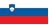 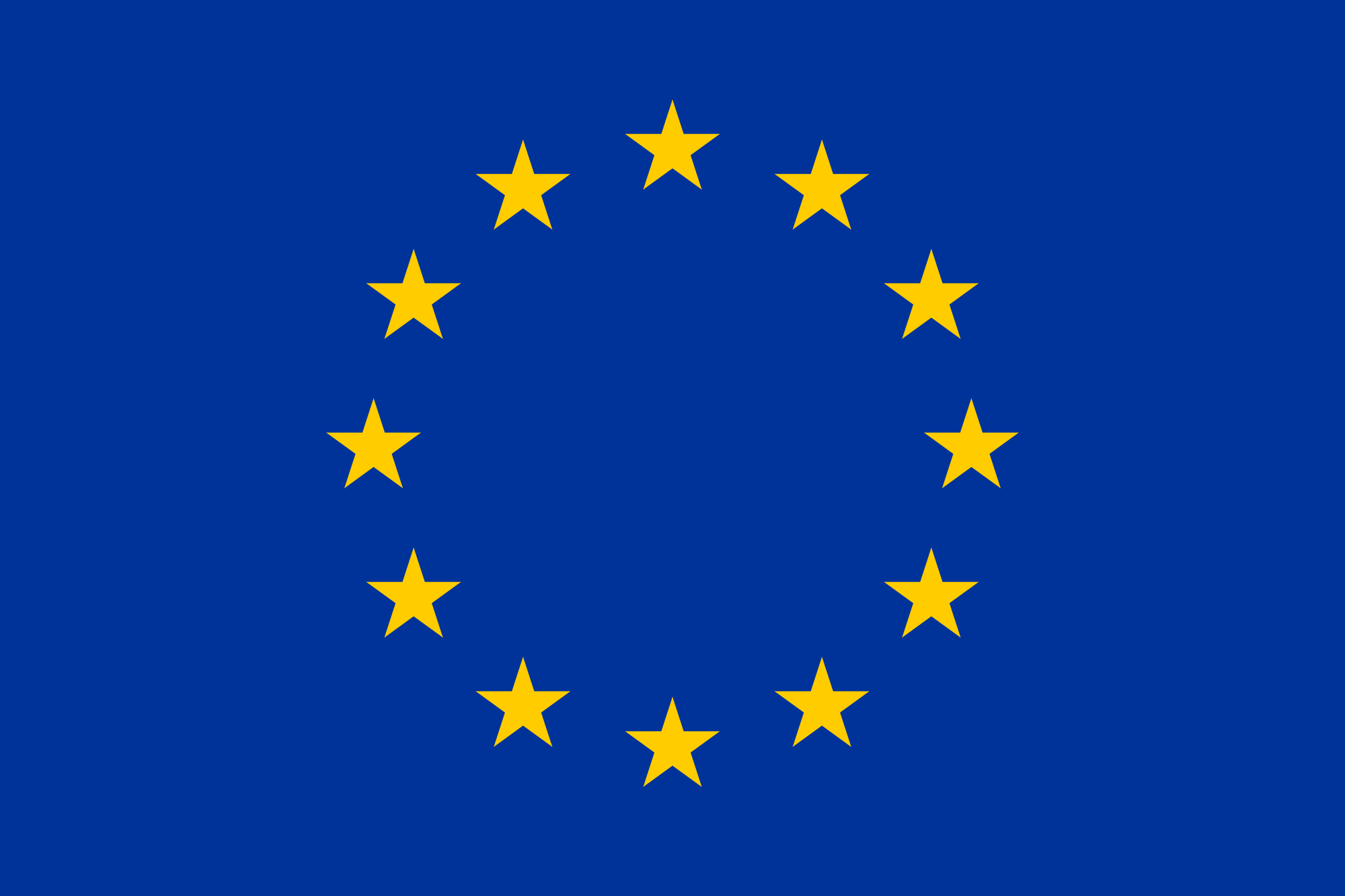 Predmet javnega naročila je »NAKUP IN INSTALACIJA AVTOMATSKE PRESKUŠEVALNE POSTAJE ELEKTRONSKIH KOMPONENT«.Javno naročilo se oddaja v skladu s 40. členom Zakona o javnem naročanju (Uradni list RS, št. 91/2015 in 14/2018; v nadaljevanju ZJN-3) po odprtem postopku.Vabimo Vas, da podate Vašo ponudbo na ta javni razpis v skladu z navodili za izdelavo ponudbe.Ponudbe morajo biti v celoti pripravljene v skladu z razpisno dokumentacijo ter izpolnjevati vse pogoje za udeležbo na tem javnem razpisu. Pred potekom roka za oddajo ponudb lahko naročnik dopolni razpisno dokumentacijo. Vse spremembe in dopolnitve razpisne dokumentacije bo naročnik podal najkasneje pet dni pred rokom za oddajo ponudb. Vsaka taka dopolnitev bo sestavni del razpisne dokumentacije in bo posredovana preko Portala javnih naročil. Naročnik bo po potrebi podaljšal rok za oddajo ponudb, da bo ponudnikom omogočil upoštevanje dopolnitev. S premaknitvijo roka za oddajo ponudb se pravice in obveznosti naročnika in ponudnikov vežejo na nove roke, ki posledično izhajajo iz podaljšanega roka za oddajo ponudb.NAVODILA ponudnikom za izdelavo ponudbenaročnikNaročnik Institut »Jožef Stefan« vabi vse zainteresirane ponudnike, da predložijo ponudbo, skladno z zahtevami iz razpisne dokumentacije.OZNAKA IN PREDMET JAVNEGA NAROČILAInterna referenčna  št. JN31/2021                    	Predmet: »NAKUP IN INSTALACIJA AVTOMATSKE PRESKUŠEVALNE POSTAJE ELEKTRONSKIH KOMPONENT«Izvajanje razpisa:Za oddajo predmetnega naročila se v skladu s 40. členom ZJN-3 (Uradni list RS, št. 91/2015 in 14/2018) izvede odprti postopek. Naročnik bo na podlagi v nadaljevanju navedenih pogojev in meril izbral ponudnika, s katerim bo sklenil pogodbo. dOSTOP DO RAZPISNE DOKUMENTACIJEDokumentacija v zvezi z oddajo javnega naročila (v nadaljevanju: Razpisna dokumentacija) je dosegljiva na internetnem naslovu: http://www.ijs.si/ijsw/Objave.PRIJAVA NA RAZPIS:Na razpis se lahko kot ponudnik prijavi vsak gospodarski subjekt, ki je registriran za dejavnost, ki je predmet razpisa.2.6 Jezik ponudbe:Ponudnik mora izdelati ponudbo v slovenskem ali angleškem jeziku.2.7  PRIPRAVA PONUDBE:Za pripravo ponudbe ponudnik uporabi podatke, navedene v priloženi specifikaciji. Ponudba mora veljati do 30.9.2021.2.8  SKUPNA PONUDBA:Skupna ponudba je ponudba, ki jo predloži skupina gospodarskih subjektov, ki mora predložiti pravni akt (sporazum ali pogodbo) o skupni izvedbi javnega naročila v primeru, da bodo izbrani na javnem razpisu. Pravni akt o skupni izvedbi javnega naročila mora natančno opredeliti naloge in odgovornosti posameznih gospodarskih subjektov za izvedbo javnega naročila. Pravni akt o skupni izvedbi javnega naročila mora tudi opredeliti nosilca posla, ki skupino gospodarskih subjektov zastopa. V tem primeru naročnik v skladu s 3. odstavkom 81. člena ZJN-3 zahteva, da so navedeni subjekti v pravnem aktu skupaj solidarno in vsak posebej odgovorni za izvedbo javnega naročila. Zgoraj navedeni pravni akt stopi v veljavo v primeru, če bo skupina gospodarskih subjektov izbrana kot najugodnejši ponudnik.V primeru, da skupina gospodarskih subjektov predloži skupno ponudbo, bo naročnik izpolnjevanje pogojev za sodelovanje ugotavljal za vsak gospodarski subjekta posebej (izpolnjevati mora vse pogoje pod točko 2.11) in pod točko pogoja 2.12.1 POKLICNA SPOSOBNOST PONUDNIKA, izpolnjevanje ostalih pogojev pa za vse gospodarske subjekte skupaj.2.9  Ponudba s podizvajalci:Za podizvajalsko razmerje gre v primerih, ko glavni izvajalec del ali celoto javnega naročila s pogodbo odda v izvajanje drugi osebi, to je podizvajalcu. Definicija podizvajalca je podana v točki 1, 94. člena ZJN-3.  Ponudnik lahko v celoti sam izvede predmetno javno naročilo ali pa ga izvede s podizvajalci.V primeru izvedbe javnega naročila s podizvajalci, je potrebno v ponudbi:navesti vse podizvajalce (vsak podizvajalec posebej mora izpolnjevati vse pogoje pod točko 2.11) ter vsak del javnega naročila, ki ga namerava oddati v proizvajanje kontaktne podatke in zakonite zastopnike predlaganih podizvajalcev,izpolnjene ESPD obrazce teh podizvajalcevpriložiti zahtevo podizvajalca za neposredno plačilo, če podizvajalec to zahteva.Glavni izvajalec bo moral med izvajanjem javnega naročila naročnika obvestiti o morebitnih spremembah informacij iz prejšnjega odstavka in poslati informacije o novih podizvajalcih, ki jih namerava naknadno vključiti v izvajanje del, in sicer najkasneje v petih dneh po spremembi. V primeru vključitve novih podizvajalcev mora glavni izvajalec skupaj z obvestilom posredovati tudi podatke in dokumente iz druge, tretje in četrte alineje prejšnjega odstavka ter izpolnjevati vse pogoje pod točko 2.11.Naročnik bo zavrnil vsakega podizvajalca, če zanj obstajajo razlogi za izključitev iz prvega, drugega ali četrtega odstavka 75. člena ZJN-3, razen v primeru iz tretjega odstavka 75. člena ZJN-3, lahko pa zavrne vsakega podizvajalca tudi, če zanj obstajajo razlogi za izključitev iz šestega odstavka 75. člena ZJN-3. Naročnik bo zavrnil predlog za zamenjavo podizvajalca oziroma vključitev novega podizvajalca tudi, če bo to vplivalo na nemoteno izvajanje ali dokončanje del in če novi podizvajalec ne izpolnjuje pogojev, ki jih je postavil naročnik v dokumentaciji v zvezi z oddajo javnega naročila. Naročnik bo o morebitni zavrnitvi novega podizvajalca obvestiti glavnega izvajalca najpozneje v desetih dneh od prejema predloga.V primeru, da podizvajalec v skladu in na način, določen v drugem in tretjem odstavku 94. člena ZJN-3, zahteva neposredno plačilo, se šteje, da je neposredno plačilo podizvajalcu obvezno v skladu s tem zakonom in obveznost zavezuje naročnika in glavnega izvajalca. Kadar namerava ponudnik izvesti javno naročilo s podizvajalcem, ki zahteva neposredno plačilo v skladu s tem členom, mora:glavni izvajalec v pogodbi pooblastiti naročnika, da na podlagi potrjenega računa      oziroma  situacije s strani glavnega izvajalca neposredno plačuje podizvajalcu,podizvajalec predložiti soglasje, na podlagi katerega naročnik namesto ponudnika      poravna podizvajalčevo terjatev do ponudnika,glavni izvajalec svojemu računu ali situaciji priložiti račun ali situacijo podizvajalca, ki      ga je predhodno potrdil.Če neposredno plačilo podizvajalcu ni obvezno, bo naročnik od glavnega izvajalca zahteval, da mu najpozneje v 60 dneh od plačila končnega računa oziroma situacije pošlje svojo pisno izjavo in pisno izjavo podizvajalca, da je podizvajalec prejel plačilo za izvedene gradnje ali storitve oziroma dobavljeno blago, neposredno povezano s predmetom javnega naročila.Če glavni izvajalec ne ravna v skladu s 94. členom ZJN-3, naročnik Državni revizijski komisiji poda predlog za uvedbo postopka o prekršku iz 2. točke prvega odstavka 112. člena ZJN-3.V primeru, da ponudnik nastopa s podizvajalci ponudnik predloži Pooblastilo za neposredno plačilo (OBRAZEC 3.1) oziroma izjavi, da v ponudbi NE nastopa s podizvajalci. V tem primeru predloži Izjavo o ponudbi brez podizvajalcev (OBRAZEC 3).2.10  DOPUSTNA PONUDBA:»Dopustna ponudba« je ponudba, ki jo predloži ponudnik, za katerega ne obstajajo razlogi za izključitev in ki izpolnjuje pogoje za sodelovanje, njegova ponudba ustreza potrebam in zahtevam naročnika, določenim v tehničnih specifikacijah in v dokumentaciji v zvezi z oddajo javnega naročila, je prispela pravočasno, pri njej ni dokazano nedovoljeno dogovarjanje ali korupcija, naročnik je ni ocenil za neobičajno nizko in cena ne presega zagotovljenih sredstev naročnika.Ponudnik mora ponudbeno dokumentacijo oddati po naslednjem vrstnem redu:OBRAZEC 1 – Predračunobrazec 2 – Podatki o ponudniku OBRAZEC 3 – Izvedba javnega naročila s podizvajalci/brez podizvajalcevobrazci za ugotavljanje sposobnosti ponudnika – obrazci 4.1 – 4.2 s priloženimi dokazili za izpolnjevanje pogojevizpolnjen, na vsaki strani parafiran in podpisan vzorec pogodbe – obrazec 5 ESPD obrazecV primeru, da bo ponudnik pri izvedbi javnega naročila posloval s skupino pogodbenih partnerjev ali s podizvajalci, mora v ponudbi predložiti:OBRAZEC 1 – PredračunOBRAZEC 2.1 – Podatki o vodilnem partnerju v skupni ponudbiPravni akt (pogodbo) o skupni izvedbi javnega naročila  OBRAZEC 3 – Izvedba javnega naročila s podizvajalciOBRAZEC 3.1 – Zahteva podizvajalca za neposredno plačilo in soglasje obrazci za ugotavljanje sposobnosti ponudnika – obrazci 4.1 – 4.2 s priloženimi dokazili za izpolnjevanje pogojev tudi za partnerje in podizvajalceobrazec 5 – izpolnjen, na vsaki strani parafiran in podpisan vzorec pogodbe ESPD obrazecV skladu s 6. odstavkom 14. člena Zakona o integriteti in preprečevanju korupcije (Uradni list RS št. 45/10, 26/11, 43/11 in 158/20; ZIntPK), bo dolžan izbrani ponudnik na poziv naročnika Institut “Jožef Stefan”, le-temu, pred podpisom pogodbe, predložiti izjavo ali podatke o udeležbi fizičnih in pravnih oseb v lastništvu izbranega ponudnika, vključno z udeležbo tihih družbenikov ter o gospodarskih subjektih za katere se glede na določbe zakona, ki ureja gospodarske družbe šteje, da so povezane družbe z izbranim ponudnikom. Če bo ponudnik predložil lažno izjavo oziroma bo dal neresničnih podatkov o navedenih dejstvih, bo to imelo za posledico ničnost pogodbe (Priloga 2).V skladu s 6.točko 91. člena ZJN-3 mora ponudnik v 8 dneh po prejemu poziva posredovati podatke o:svojih ustanoviteljih, družbenikih, delničarjih, komanditnih ali drugih lastnikih in podatke o lastniških deležih navedenih oseb;gospodarskih subjektih, za katere se glede na določbe zakona, ki ureja gospodarske družbe, šteje, da so z njim povezane.Ponudnik, ki odda ponudbo, pod kazensko in moralno odgovornostjo jamči, da so vsi podatki in dokumenti, poslani v ponudbi, resnični. V nasprotnem primeru ponudnik naročniku odgovarja za vso škodo, ki mu je nastala.2.11 RAZLOGI ZA IZKLJUČITEVNaročnik bo v skladu z osmim odstavkom 75. člena ZJN-3 iz postopka javnega naročanja kadar koli v postopku izključil gospodarski subjekt, če se izkaže, da je pred ali med postopkom javnega naročanja za subjekt glede na storjena ali neizvedena dejanja v enem od položajev iz teh točk navodil.2.12   POGOJI ZA SODELOVANJE2.12.1  POKLICNA SPOSOBNOST PONUDNIKA2.12.2. TEHNIČNA sposobnost ponudnika 2.12.3  DRUGI POGOJIVedno zadostuje samo 1 izvod dokazila, čeprav je dokazilo navedeno večkrat!Za vse dokumente, lahko naročnik naknadno zahteva originalno dokazilo in ga mora ponudnik prinesti na vpogled v roku 3 dni. Ne glede na zahtevano starost dokumentov morajo le-ti izkazovati pravno relevantno stanje ponudnika na dan oddaje ponudb glede zahtevanega pogoja. Podatke iz uradnih evidenc bo naročnik na podlagi soglasja ponudnika pridobil sam. Naročnik lahko upošteva podatke iz uradnih evidenc, ki jih je pridobil oz. predložil ponudnik v drugih postopkih javnega naročanja, če izpis iz uradne evidence ni starejši od štirih mesecev. Če država, v kateri ima ponudnik svoj sedež, ne izdaja v razpisni dokumentaciji zahtevanih dokazil oz. dokumentov, lahko ponudnik poda ustrezno zapriseženo izjavo prič ali ponudnika, ki mora biti podana pred pravosodnim ali upravnim organom, notarjem ali pristojnim organom poklicnih ali gospodarskih subjektov v državi, v kateri ima ponudnik svoj sedež.2.13  Cena ponudbe:Vse cene morajo biti izražene v EUR ter vsebovati vse stroške v zvezi z izvedbo predmeta tega javnega naročila. Končna cena mora vključevati vse elemente, iz katerih je sestavljena. DDV mora biti naveden ločeno.2.14  Postopki in način ocenjevanja ponudb:Naročnik bo pred oddajo javnega naročila preveril obstoj in vsebino podatkov oziroma drugih navedb iz ponudbe ponudnika, kateremu se je odločil oddati javno naročilo. Naročnik bo opravil pregled in ocenjevanje ponudb ter javno naročilo oddal na način, kot je opredeljeno v določilih 89. člena ZJN-3.2.15  MERILA PRI OCENJEVANJU IN VREDNOTENJU PONUDBNaročnik bo oddal javno naročilo na podlagi ekonomsko najugodnejše ponudbe, določene na podlagi najnižje ponudbene cene v EUR brez DDV. V primeru, da bosta dva ali več ponudnikov ponudila enako ekonomsko najugodnejšo ponudbo, bo izbran ponudnik z najkrajšim dobavnim rokom in ugodnejšimi garancijskimi pogoji.2.16 Pojasnila razpisne dokumentacije:Naročnik bo posredoval dodatna pojasnila v zvezi z razpisno dokumentacijo v skladu z ZJN-3. Komunikacija s ponudniki o vprašanjih v zvezi z vsebino naročila in v zvezi s pripravo ponudbe poteka preko portala javnih naročil Uradnega lista RS: www.enarocanje.si.Informacije, ki jih posreduje naročnik na ali preko Portala javnih naročil se skladno z 2. odstavkom 67. člena ZJN-3 štejejo za spremembo, dopolnitev ali pojasnilo v zvezi z oddajo javnega naročila, če iz vsebine informacij izhaja, da se z njimi spreminja ali dopolnjuje ta dokumentacija ali če se s pojasnilom odpravlja dvoumnost navedbe v tej dokumentaciji ali javni objavi.2.17 Roki za pojasnila v zvezi z razpisno dokumentacijo:Naročnik bo kot pravočasno zahtevo za pojasnilo razpisne dokumentacije oziroma kakršnokoli drugo vprašanje v zvezi z naročilom štel kot pravočasno, v kolikor bo na portalu javnih naročil zastavljeno najkasneje do vključno 23.6.2021 do 16.00 ure. Na zahteve za pojasnila oziroma druga vprašanja v zvezi z naročilom zastavljena po tem roku, naročnik ne bo odgovarjal.2.18 rok IN način PREDLOŽITVe ponudbe:Ponudniki morajo ponudbe predložiti v informacijski sistem ePonudbe.si na spletnem naslovu http://eponudbe.si/. Ponudnik se mora pred oddajo ponudbe registrirati na spletnem naslovu http://eponudbe.si/. Če je ponudnik že registriran v informacijski sistem ePonudbe.si, se v aplikacijo prijavi na istem naslovu.Uporabnik ponudnika, ki je v informacijskem sistemu ePonudbe.si pooblaščen za oddajanje ponudb, ponudbo odda s klikom na gumb »Oddaj ponudbo«. Informacijski ePonudbe.si ob oddaji ponudb zabeleži identiteto uporabnika in čas oddaje ponudbe. Uporabnik z dejanjem oddaje ponudbe izkaže in izjavi voljo v imenu ponudnika oddati zavezujočo ponudbo (18. člen Obligacijskega zakonika, Uradni list RS, št. 97/07 – uradno prečiščeno besedilo, 64/16 – odl. US in uporabnik ponudnika umakne ali spremeni pred potekom roka za oddajo ponudb.Ponudba se šteje za pravočasno oddano, če jo naročnik prejme preko sistema ePonudbe.si http://eponudbe.si/ najkasneje do 30.6.2021 do 10:00 ure.Za oddano ponudbo se šteje ponudba, ki je v informacijskem sistemu eponudbe.si označena s statusom »ODDANO«.Ponudniki lahko spremenijo ali umaknejo ponudbe do roka za prejem ponudb. Umik ponudbe je mogoče izvesti na portalu ePonudbe.si v profilu ponudnika, ki je oddal ponudbo v sistem, pri oddani ponudbi, z opcijsko navedbo razloga umika, spremembo ponudbe pa se izvede znotraj istega sistema tako, da se najprej umakne že predloženo ponudbo, nato pa se pred rokom za prejem ponudb odda novo ponudbo.Po preteku roka za predložitev ponudb ponudbe ne bo več mogoče oddati.Dostop do povezave za oddajo elektronske ponudbe v tem postopku javnega naročila je na naslednji povezavi: BO OBJAVLJENO NAKNADNO ali http://eponudbe.si/ .2.19 čas odpiranja ponudb:Odpiranje ponudb bo potekalo avtomatično v informacijskem sistemu ePonudbe.si dne 30.6.2021 in se bo začelo ob 10:01 uri na spletnem naslovu http://eponudbe.si/ pri objavi tega javnega naročila.Odpiranje poteka tako, da informacijski sistem ePonudbe.si samodejno ob uri, ki je določena za javno odpiranje ponudb, prikaže podatke o ponudniku, o variantah, če so bile zahtevane oziroma dovoljene, ter omogoči dostop do .pdf dokumenta, ki ga ponudnik naloži v sistem ePonudbe.si pod razdelek »Predračun«. Javna objava se avtomatično zaključi po preteku 60 minut. Ponudniki, ki so oddali ponudbe, imajo te podatke v informacijskem sistemu ePonudbe.si na razpolago v razdelku »Zapisnik o odpiranju ponudb«.2.20 Obrazec »Predračun« Ponudnik mora v Predračunu ponujati vse pozicije, ob upoštevanju tehnične specifikacije, ki so del razpisne dokumentacije.Ponudnik izpolni vse postavke v Predračunu, in sicer na največ dve decimalni mesti. V kolikor ponudnik vpiše ceno nič (0) EUR, se šteje, da ponuja postavko brezplačno.Ponudnik ne sme spreminjati vsebine predračuna.Ponujena cena z DDV mora zajemati vse popuste in stroške.V primeru, da bo naročnik pri pregledu in ocenjevanju ponudb odkril očitne računske napake, bo ravnal v skladu s sedmim odstavkom 89. člena ZJN-3.Ponudnik v sistemu ePonudbe.si predračun naloži v razdelek »Predračun« v pdf datoteki.2.21 OBRAZEC »ESPD« ZA VSE GOSPODARSKE SUBJEKTEObrazec ESPD predstavlja uradno izjavo gospodarskega subjekta, da zanj ne obstajajo razlogi za izključitev in da izpolnjuje pogoje za sodelovanje, hkrati pa zagotavlja ustrezne informacije, ki jih zahteva naročnik. Obrazec ESPD vključuje tudi uradno izjavo o tem, da bo gospodarski subjekt na zahtevo in brez odlašanja sposoben predložiti dokazila, ki dokazujejo neobstoj razlogov za izključitev oziroma izpolnjevanje pogojev za sodelovanje.Navedbe v ESPD in/ali dokazila, ki ji predloži gospodarski subjekt, morajo biti veljavni.Gospodarski subjekt naročnikov obrazec ESPD (datoteka XML) uvozi na spletni strani Portala javnih naročil/ESPD: http://www.enarocanje.si/_ESPD/ in v njega neposredno vnese zahtevane podatke.Izpolnjen in podpisan ESPD mora biti v ponudbi priložen za vse gospodarske subjekte, ki v kakršni koli vlogi sodelujejo v ponudbi (ponudnik, sodelujoči ponudniki v primeru skupne ponudbe, gospodarski subjekti, na katerih kapacitete se sklicuje ponudnik in podizvajalci).  Ponudnik, ki v sistemu ePonudbe.si oddaja ponudbo, naloži svoj ESPD v razdelek »ESPD – ponudnik«, ESPD ostalih sodelujočih pa naloži v razdelek »ESPD – ostali sodelujoči«. Ponudnik, ki v sistemu e-JN oddaja ponudbo, naloži elektronsko podpisan ESPD v xml. obliki ali nepodpisan ESPD v xml. obliki, pri čemer se v slednjem primeru v skladu Splošnimi pogoji uporabe informacijskega sistema ePonudbe.si šteje, da je oddan pravno zavezujoč dokument, ki ima enako veljavnost kot podpisan. Za ostale sodelujoče ponudnik v razdelek »ESPD – ostali sodelujoči« priloži podpisane ESPD v pdf. obliki, ali v elektronski obliki podpisan xml. 2.22 Rok veljavnostI ponudbe:	Rok veljavnosti ponudbe je 30.9.2021Variantne ponudbe ne bodo upoštevne.2.23 Pravno varstvo:Pravno varstvo ponudnikov v postopku javnega naročanja je zagotovljeno v skladu z določbami Zakona o pravnem varstvu v postopkih javnega naročanja (Uradni list RS št, 43/11, 60/11-ZTP-D, 63/13, 90/14 – ZDU-1l in 60/17 ter 72/19, v nadaljevanju ZVPVPJN), po postopkih in na način kot ga določa zakon.Zahtevek za revizijo, ki se nanaša na vsebino objave in/ali razpisno dokumentacijo se lahko vloži v desetih delovnih dneh od dneva objave obvestila o javnem naročilu ali obvestila o dodatnih informacijah, informacijah o nedokončanem postopku ali popravku, če se s tem obvestilom spreminjajo ali dopolnjujejo zahteve ali merila za izbor najugodnejšega ponudnika, pri čemer se lahko zahtevek za revizijo nanaša na spremenjeno, dopolnjeno ali pojasnjeno vsebino objave ali razpisne dokumentacije ali z njim neposredno povezano navedbo v prvotni objavi ali razpisni dokumentaciji. Zahtevka za revizijo ni dopustno vložiti po roku za prejem ponudb, razen če je rok za prejem ponudb krajši od desetih delovnih dni. V tem primeru se lahko zahtevek za revizijo vloži v desetih delovnih dneh od dneva objave obvestila o naročilu.Zahtevek za revizijo se vloži prek portala eRevizija (https://www.portalerevizija.si). Takso v višini 4.000,00 EUR  mora vlagatelj plačati na transakcijski račun Ministrstva za finance, št. SI56 0110 0100 0358 802, odprt pri Banki Slovenije, Slovenska 35, 1505 Ljubljana, Slovenija, SWIFT KODA: BS LJ SI 2X; IBAN: SI56011001000358802 - taksa  za postopek revizije javnega naročanja.3. TEHNIČNE SPECIFIKACIJEPredmet javnega naročila je nakup in instalacija avtomatske preskuševalne postaje elektronskih komponent. Sistem mora omogočati regulacijo temperature v območju od - 50C do + 80C, merjenje tokov do napetosti  najmanj 500 V z mrtvimi tokovi, ki so manjši od 1pA. Ogrevalne in hladilne komponente je treba dostaviti v sistem.  Oprema bo financirana s strani Javne agencije za raziskovalno dejavnost (ARRS), ki ima sredstva na voljo do 20. septembra. Zahtevan dobavni rok za to avtomatsko preskuševalno postajo elektronskih komponent je tako najkasneje 15.9.2021.***The subject of public tender is supply and installation of  automatic probe station. System should allow temperature regulation in the range from – 50C to +80C,  measurement of  currents to at least 500 V with leakage currents smaller than  1pA. Heating and cooling componentes should be delivered in the system.   Equipment will be financed by Slovenian Research Agency, which has available funds till 20 September. Therefore also required delivery date for this automatic probe station is 15 September or earlier.TEHNIČNE SPECIFIKACIJE/TECHNICAL SPECIFICATIONS:1. Thermal chuck for holding 1cm x1cm to 6” wafers for -50oC to +80oC thermal testingat least three independent  vacuum zonesChuck planarity  better  than  12,5 µm  at room temperatureChuck  rotation  at least ± 90°Temperature resolution 0.1oC or betterTemperature accuracy and stability +/-1oCLN2 cooling system including 35l LN2 dewar, Temperature monitoring2. Microscope travel  at least 5cm x 5cm horizontal magnification  at least 100xzoom range at least 3xillumination of sample with light3. Motorized XY stage6” x 6” range of motion or more 6.5µm repeatability or better1.5µm resolution or better4. Motorized chuck Z stageat least 10mm range of motion.25µm resolution or better+/-1 µm repeatability or better5.  6 x micropositioners with triaxial DC probe armXYZ travel: 12mm or more XYZ resolution: 3 µm or betterMagnetic base with switchProbe arm with cable and  connector Current leakage less than  1 pABreakdown voltage more than 500V (1000 V if available)6. 20  probe needles  with tip diameter : 1  ± 0.2um     20  probe needles  with point radius:  0.5  ± 0.2 um7. Vacuum pump suitable for vacuum chuck. 8. Vibration free table  with airbag vibration absorber and compressor if needed9.  Shielding box (enclosure)   with inlets for dry air or nitrogen, triax  connectors for micropositioners 10. Camera USB 2 or HDMI with imaging software      Resolution 1920*1080  or better     5x digital zoom or better11. PC with pre-installed software  for automated testing of dies on  6 inch wafer. Alignment of wafer DRUGE ZAHTEVE: Sistem mora biti CE označenSistem mora delovati na električnem omrežju 220/400VPriložena naj bo dokumentacija in priročniki, vključno z navodili za vzdrževanje opreme za doseganje vseh zahtevanih karakteristik Cena naj vključuje prevozRok dobave: največ 10 tednov od potrditve naročila (zahtevan dobavni rok: najkasneje 15.9.2021) Ponudnik je zadolžen za tehnično pomoč in servis Pomoč na daljavo po elektronski pošti ali telefonuGarancija in pogarancijska podpora:Garancija najmanj 12 mesecev, velja za vso opremo, razen za potrošni materialOdzivni čas za odpravo napake največ 5 delovnih dni od poziva na napakoPo preteku garancijskega obdobja je ponudnik proti plačilu dolžan zagotavljati pogarancijsko podporo vsaj še 5 let od izteka garancijske dobe***The equipment should be CE compatibleThe system should operate in the electrical grid 220/400 V  Documentation and manuals including procedures to maintain the machine working at the required characteristicsPrice should include delivery chargesDelivery time: no longer than 10 weeks ARO (requested delivery date 15.9.2021 at the latest)The bidder is responsible for technical support and service Technical support and remote help by phone and electronic mail Warranty and Out-of-warranty support:Warranty at least 12 months on all parts, excluding consumables Service response time 5 working days after the receipt of a notification Out-of-warranty support, at least 5 years after the purchase date4. Ponudbena dokumentacija:Predračun – OBRAZEC 1Podatki o ponudniku – OBRAZEC 2Podatki o vodilnem partnerju v skupni ponudbi – OBRAZEC 2.1Izvedba javnega naročila s podizvajalci/brez podizvajalcev – OBRAZEC 3Zahteva podizvajalca za neposredno plačilo in soglasje – OBRAZEC 3.1Obrazci za ugotavljanje sposobnosti ponudnika: ESPDOBRAZEC 4.1 – Izjava za pridobitev osebnih podatkovOBRAZEC 4.2 – Izjava o zagotavljanju tehnične ustreznostiVzorec pogodbe – OBRAZEC 5OBRAZEC 1          PONUDBA                                                           				Podatki o ponudniku:                                                                                          V primeru naročila blaga je dostava obvezna v skladišče Instituta "Jožef Stefan".OBVEZNA PRILOGA:Tehnični opis in specifikacija ponujene opreme s prospekti, ponudba dobavitelja s tehničnimi specifikacijami in seznamom vključenih komponent v kompletu (priložite k ostali ponudbeni dokumentaciji)OBRAZEC 2PODATKI O PONUDNIKUPodatki o ponudniku:Na podlagi javnega razpisa »NAKUP IN INSTALACIJA AVTOMATSKE PRESKUŠEVALNE POSTAJE ELEKTRONSKIH KOMPONENT« objavljenega na portalih javnih naročil, dne …….. pod številko objave JN00…../2021-B01 in TED: 2021/S 250-…… se prijavljamo na vaš javni razpis in prilagamo našo ponudbeno dokumentacijo v skladu z Navodili za izdelavo ponudbe.Opomba naročnika: Obrazec je potrebno izpolniti in priložiti k ponudbi, če boste delovali samostojno.OBRAZEC 2.1PODATKI O VODILNEM PARTNERJU V SKUPNI PONUDBIPodatki o vodilnem partnerju v skupni ponudbi:Na podlagi javnega razpisa »NAKUP IN INSTALACIJA AVTOMATSKE PRESKUŠEVALNE POSTAJE ELEKTRONSKIH KOMPONENT« objavljenega na portalih javnih naročil, dne …….. pod številko objave JN00…../2021-B01 in TED: 2021/S 250-…… se prijavljamo na vaš javni razpis in prilagamo našo ponudbeno dokumentacijo v skladu z Navodili za izdelavo ponudbe.Partner(-ji) v skupni ponudbi in področje dela v skupni ponudbi:Opomba naročnika: Obrazec je potrebno izpolniti in priložiti k ponudbi, če boste delovali s skupno ponudbo.                                                                                                  obrazec 3IZVEDBA JAVNEGA NAROČILA S PODIZVAJALCI/BREZ PODIZVAJALCEVPri izvedbi javnega naročila bomo delovali:Ponudnik izpolni tabelo »Del izvedbe javnega naročila, ki ga bo izvedel podizvajalec« za vsakega podizvajalca tolikokrat, kolikor različnih delov izvedbe naročila bo posamezni podizvajalec izvedel.Del izvedbe javnega naročila, ki ga bo izvedel podizvajalec:Opomba naročnika: Ponudnik ustrezno označi ali bo sodeloval s podizvajalci ali brez podizvajalcev.        obrazec 3.1ZAHTEVA PODIZVAJALCA ZA NEPOSREDNO PLAČILO IN SOGLASJEV skladu z 5. odstavkom 94. člena ZJN-3 izjavljamo (ustrezno označite):	DA zahtevamo izvedbo neposrednih plačil s strani naročnika;	NE zahtevamo izvedbe neposrednih plačil s strani naročnika.Podizvajalci, ki podajo pisno zahtevo za neposredna plačila in zgoraj obkrožijo DA, s podpisom te izjave podajajo soglasje, da sme naročnik namesto ponudnika poravnati podizvajalčeve terjatve do ponudnika.Če bo ponudnik izvajal javno naročilo s podizvajalci, mora v ponudbi navesti vse podizvajalce ter vsak del javnega naročila, ki ga namerava oddati v podizvajanje, kontaktne podatke in zakonite zastopnike predlaganih podizvajalcev in izpolniti ESPD obrazec teh podizvajalcev v skladu z 79. členom ZJN-3 ter priložiti zahtevo podizvajalca za neposredno plačilo, če podizvajalec to zahteva.Opomba naročnika:  V primeru, da ponudnik nastopa z več podizvajalci se zahteva ustrezno kopira.OBRAZCI ZA UGOTAVLJANJE SPOSOBNOSTI PONUDNIKA ESPD obrazecOBRAZEC 4.1 – Izjava za pridobitev osebnih podatkov iz uradnih evidencOBRAZEC 4.2 – Izjava o zagotavljanju tehnične ustreznostiOBRAZEC 4.1IZJAVA ZA PRIDOBITEV OSEBNIH PODATKOV IZ URADNIH EVIDENCIzjavljamo, da soglašamo, da lahko naročnik Institut »Jožef Stefan«, Jamova cesta 39, 1000 Ljubljana, za namene javnega razpisa »NAKUP IN INSTALACIJA AVTOMATSKE PRESKUŠEVALNE POSTAJE ELEKTRONSKIH KOMPONENT« objavljenega na Portalu javnih naročil, dne ……. pod številko objave JN00…../2021-B01 in TED: 2021/S 250-….. pridobi naše osebne podatke o kaznovanju, iz uradnih evidenc državnih organov, organov lokalnih skupnosti ali nosilcev javnega pooblastila za vse osebe, ki so pooblaščene za zastopanje. a)b)Pod kazensko in materialno odgovornostjo izjavljamo, da so zgoraj navedeni podatki točni in resnični. Če se pri naročniku v postopku javnega naročanja pojavi utemeljen sum, da je posamezni ponudnik, ne glede na razvrstitev njegove ponudbe, predložil neresnične izjave ali dokazila, bo naročnik Državni revizijski komisiji podal predlog za uvedbo postopka o prekršku iz 112. člena ZJN-3.Ta izjava je sestavni del in priloga ponudbe, s katero se prijavljamo na razpis, objavljen na Portalu javnih naročil.OBRAZEC 4.2IZJAVA O ZAGOTAVLJANJU TEHNIČNE USTREZNOSTIIzjavljamo, da zagotavljamo zahtevano tehnično ustreznost opreme v skladu z vsemi tehničnimi zahtevami  opisa  opreme iz razpisne dokumentacije (vse zahteve v tabeli so podane kumulativno):We hereby declare that we can provide the equipment with the required technical suitability in line with all the technical requirements included in the tender documentation.Our automatic motorized probe station enables the following TECHNICAL SPECIFICATIONS:1. Thermal chuck for holding 1cm x1cm to 6” wafers for -50oC to +80oC thermal testingat least three independent  vacuum zonesChuck planarity  better  than  12,5 µm  at room temperatureChuck  rotation  at least ± 90°Temperature resolution 0.1oC or betterTemperature accuracy and stability +/-1oCLN2 cooling system including 35l LN2 dewar, Temperature monitoring2. Microscope travel  at least 5cm x 5cm horizontal magnification  at least 100xzoom range at least 3xillumination of sample with light3. Motorized XY stage6” x 6” range of motion or more 6.5µm repeatability or better1.5µm resolution or better4 Motorized chuck Z stageat least 10mm range of motion.25µm resolution or better+/-1 µm repeatability or better5.  6 x micropositioners with triaxial DC probe armXYZ travel: 12mm or more XYZ resolution: 3 µm or betterMagnetic base with switchProbe arm with cable and  connector Current leakage less than  1 pABreakdown voltage more than 500V (1000 V if available)6. 20  probe needles  with tip diameter : 1  ± 0.2um     20  probe needles  with point radius:  0.5  ± 0.2 um7. Vacuum pump suitable for vacuum chuck. 8. Vibration free table  with airbag vibration absorber and compressor if needed9.  Shielding box (enclosure)   with inlets for dry air or nitrogen, triax  connectors for micropositioners 10. Camera USB 2 or HDMI with imaging software   Resolution 1920*1080  or better   5 x digital zoom11. PC with pre-installed software  for automated testing of dies on  6 inch wafer. Alignment of wafer OTHER REQUIREMENTS:The equipment will be CE compatibleThe system will operate in the electrical grid 220/400 VDocumentation and manuals will be provided, including procedures to maintain the machine working at the required characteristicsThe price includes delivery chargesDelivery time: no longer than 10 weeks ARO (requested delivery date 15.9.2021 at the latest)We provide technical support and service We provide technical support and remote help by phone and electronic mail Warranty and Out-of-warranty support:Warranty at least 12 months on all parts, excluding consumables Service response time 5 working days after the receipt of a notification Out-of-warranty support, at least 5 years after the purchase dateTo potrdilo je sestavni del in priloga prijave na javno naročilo »NAKUP IN INSTALACIJA AVTOMATSKE PRESKUŠEVALNE POSTAJE ELEKTRONSKIH KOMPONENT«.Opomba naročnika: Vlagatelj mora navesti značilnosti ponujenih izdelkov in jih zapisati na manjkajoča polja                                    in predložiti ustrezne dokumente, tehnično poročilo o testu, prospekte ali potrdila s strani                                    proizvajalca blaga, ki izkazujejo navedene karakteristike in v teh dokumentih označi, kje je                                    vidno izpolnjevanje posameznega pogoja.VZOREC POGODBE							Institut »Jožef Stefan«, Jamova cesta 39, 1000 Ljubljana, ki ga zastopa direktor prof. dr. Boštjan Zalar (v nadaljevanju: naročnik)davčna številka: SI55560822in          ,(naziv)          , (naslov)          , ki ga zastopa direktor        (v nadaljevanju: dobavitelj)davčna številka:      se dogovorita in skleneta naslednjoP O G O D B O1.členPREDMET  POGODBEPogodbeni stranki ugotavljata, da je naročnik v skladu z Zakonom o javnih naročilih izbral izvajalca kot najugodnejšega ponudnika za izvedbo naročila iz javnega razpisa, objavljenega na Portalu javnih naročil Republike Slovenije pod številko JN00…./2021-B01 in glasilu EU pod številko TED: 2021/S 250-…...S to pogodbo se naročnik in dobavitelj dogovorita o medsebojnih pravicah in obveznostih za nemoteno poslovanje pri nakupu in prodaji opremeNAKUP IN INSTALACIJA AVTOMATSKE PRESKUŠEVALNE POSTAJE ELEKTRONSKIH KOMPONENTpodrobneje specificirane v predračunu št. ....... z dne ............, ki je sestavni del te pogodbe.2. členVREDNOST POGODBEVrednost navedene opreme znaša  .......................... . Cena ne vsebuje  DDV.3. členDOBAVNI ROKZa blago, ki je predmet te pogodbe,  je rok dobave ........................od dneva podpisa pogodbe.Dobavitelj se obvezuje, da bo organiziral brezplačni lastni prevoz opreme. Dobavitelj mora naročnika obvestiti (preko telefaksa, e-pošte, pisno ali po telefonu) vsaj 3 delovne dni pred nameravano dobavo.Naročnik se obvezuje podpisati primopredajni zapisnik po ugotovitvi, da je funkcionalna postavitev pravilno dobavljene opreme brezhibno opravljena.Dobavitelj bo poskrbel za dobavo opreme sam s strokovno usposobljenimi sodelavci ali s podizvajalci, ki jih je navedel v svoji ponudbi. Če naročnik ugotovi, da dela izvaja poizvajalec, ki ga izvajalec ni navedel v svoji ponudbi, ima pravico odpovedati to pogodbo. Naročnik si pridržuje pravico kadarkoli preveriti, delavci kateregakoli podizvajalca opravljajo dela. Vsi delavci so naročniku dolžni dati verodostojne podatke.  4. členNAČIN PLAČILADobavitelj bo naročniku izstavil račune po naslednji dinamiki:50 % pogodbenega zneska ob prejemu naročila in podpisu pogodbe40 %  po prejemu končnega računa ob dobavi opreme10 % pogodbenega zneska ob tehnični primopredaji napraveNaročnik je dolžan izvršiti plačilo računa za blago oz. opremo v roku 30 dni od izstavitve pravilno izstavljenega računa. Stranki sta sporazumni, da mora naročnik v primeru zamude plačati zakonite zamudne obresti.5. členPREVZEM BLAGA Prevzem opreme se opravi s prevzemnim zapisnikom (PRILOGA 1), ki ga na podlagi pravilno izročene količinsko in kakovostno ustrezne opreme ter spremljajočih listin podpišejo predstavniki dobavitelja in predstavnika naročnika.Dobavitelj mora hkrati z opremo ob prevzemu naročniku izročiti tudi naslednjo spremno dokumentacijo:RačunDobavnica (s seznamom in količino dobavljenih component, podatki o teži)Tehnično dokumentacijo z navodili za uporaboNavodilo za instalacijo opremePrimopredajni zapisnik Garancijski listDokumentacija naj bo v slovenskem ali angleškem jeziku.6. členJAMSTVA DOBAVITELJANevarnost uničenja ali poškodovanja opreme preide z dobavitelja na naročnika z izročitvijo opreme naročniku.Dobavitelj naročniku jamči:da je oprema nova, nerabljena in da nima napak,da oprema deluje brezhibno in popolnoma ustreza vsem tehničnim opisom, karakteristikam in specifikacijam, ki so bile podane s strani naročnika, da bodo dodatne aktivnosti v zvezi z dobavljeno opremo (instalacija in izobraževanje) izvedene strokovno,da bo naročnik pridobil vse pravice, ki so vezane na opremo, dobavitelj pa brezhibno izvrševal vse obveznosti, ki so vezane na opremo.Dobavitelj daje naročniku garancijo za kvaliteto in delovanje opreme najmanj v enakem obsegu kot  jih nudi proizvajalec opreme dobavitelju, to je ……….. let od dneva prevzema opreme.Dobavitelj mora v garancijskem roku zagotavljati dežurno službo, ki zagotavlja odzivni čas servisa po elektronski pošti ali telefonu 5 delovnih dni po prejemu obvestila. V kolikor je potrebno popravilo opreme, ga mora dobavitelj zagotoviti v 20 delovnih dneh po ugotovitvi problema.7. členODPRAVA NAPAKE IN ZAGOTAVLJANJE REZERVNIH DELOVDobavitelj se zaveže, da bo za odpravo napake dobavljenega blaga v času garancijskega roka nemoteno zagotavljal servis na lastne stroške, vključno s prevoznimi stroški na posamezno lokacijo. Za čas obvestila se šteje čas, ko je sporočilo dospelo do dobavitelja na številko ali e-pošto, navedeno v tej pogodbi, pod pogojem, da je bilo oddano s strani naročnika in vsebuje najmanj nujno potrebne podatke za identifikacijo blaga.Dobavitelj se zavezuje, da bo vsaj 10 let zagotavljal rezervne dele. V primeru neizpolnitve obveznosti iz prejšnjega odstavka je dobavitelj dolžan naročniku povrniti vse dodatne stroške in škodo, ki bi jih naročnik zaradi tega utrpel.8. člen    VZDRŽEVANJE IN SERVISIRANJE OPREMEVzdrževanje se izvaja v naprej določenih obdobjih skladno s proizvajalčevimi navodili in priporočili z namenom, da se zagotovi varno delovanje, zmanjša možnost okvar ter zagotovi stalno optimalno delovanje opreme. Opravlja se v času garancije in po poteku garancije. Cena vključuje material, delo, dnevnice in kilometrino.Servisiranje so storitve popravil, ki se izvršijo v primeru okvare opreme na podlagi naročnikovega naročila po preteku garancijske dobe. Servisne storitve so namenjene vzpostavitvi takega stanja opreme, v katerem oprema opravlja svojo predvideno funkcijo. Servisno vzdrževanje se obračunava po dejansko porabljenem času in materialu. S stroški servisiranja je naročnik predhodno seznanjen.Nevarnost uničenja ali poškodovanja opreme preide z dobavitelja na naročnika z izročitvijo opreme naročniku.Dobavitelj se obvezuje, da se bo v primeru okvare opreme odzval na obvestilo naročnika v petih delovnih dneh od prejema obvestila o okvari.  9. člen POGODBENA KAZEN  Dobavitelj je v primeru če ne izpolni svojih pogodbenih obveznosti, zamude pri dobavi opreme ali nepravilne dobave, ki presega dva tedna od dobaviteljevega predvidenega dobavnega roka in ki ni posledica višje sile ali razlogov na strani naročnika, dolžan plačati naročniku pogodbeno kazen: 1 ‰ dnevno od pogodbene vrednosti za vsak zamujeni dan, vendar ne več kot 10 % pogodbene vrednosti brez DDV. Pogodbena kazen se obračuna pri plačilu pogodbenih obveznosti. 10. členPROTIKORUPCIJSKA KLAVZULAV primeru, da se ugotovi, da je pri izvedbi javnega naročila, na podlagi katerega je sklenjena ta pogodba ali pri izvajanju te pogodbe kdo v imenu ali na račun dobavitelja naročniku oz. pri njem zaposlenim osebam, ki so imele odločujoč vpliv na izbiro dobavitelja, obljubil, ponudil ali dal kakšno nedovoljeno korist za:pridobitev tega posla ali za sklenitev tega posla pod ugodnejšimi pogoji ali za opustitev dolžnega nadzora nad izvajanjem pogodbenih obveznostiali za drugo ravnanje ali opustitev, s katerim je naročniku povzročena škoda ali je omogočena pridobitev nedovoljene koristi naročniku ali pri njem zaposlenim osebam,je ta pogodba nična.Naročnik bo v primeru ugotovitve o domnevnem obstoju dejanskega stanja iz prvega odstavka tega člena ali obvestila Komisije za preprečevanje korupcije ali drugih organov, glede njegovega domnevnega nastanka, pričel z ugotavljanjem pogojev ničnosti pogodbe iz prejšnjega odstavka tega člena oziroma z drugimi ukrepi v skladu s predpisi republike Slovenije.11. členPREDČASNA ODPOVED POGODBENaročnik lahko odstopi od pogodbe brez obveznosti do dobavitelja, če dobavitelj:ne upošteva vseh zahtev naročnika in le-teh kljub opozorilu ne izpolni,poviša cene v času veljavnosti pogodbe,ne izvaja predmeta pogodbe v dogovorjeni kvaliteti ali v dogovorjenih rokih,ne izpolnjuje vseh svojih obveznosti iz pogodbe,v drugih primerih in obsegu, določenimi v tej pogodbi.Naročnik bo dobavitelja obvestil o odstopu z odstopno izjavo, poslano s priporočenim pismom po pošti. Odstop od pogodbe velja od datuma prejema pisnega obvestila o odstopu v kolikor naročnik v izjavi ne zapiše kasnejši datum prenehanja veljavnosti pogodbe. V kolikor dobavitelju pošiljke z odstopno izjavo iz kakršnegakoli razloga ni mogoče vročiti, preneha pogodba veljati z dnem, ko je bila pošiljka oddana na pošti. Dobavitelj v tem primeru ni upravičen do kakršnekoli odškodnine ali do kakršnegakoli drugega zahtevka.Dobavitelj ima pravico do odstopa od te pogodbe v primeru kršenja določil pogodbe s strani naročnika. V tem primeru pogodba preneha veljati, ko naročnik prejme pisno obvestilo o odstopu od pogodbe z navedbo razloga za odstop s priporočeno pošiljko po pošti. V primeru odstopa od pogodbe sta stranki dolžni do tedaj prevzete obveznosti izpolniti tako, kot je bilo to dogovorjeno pred odstopom.12. člen                                                    RAZVEZNI POGOJTa pogodba je sklenjena pod razveznim pogojem, ki se uresniči v primeru izpolnitve ene od naslednjih okoliščin:če bo naročnik seznanjen, da je sodišče s pravnomočno odločitvijo ugotovilo kršitev obveznosti delovne, okoljske ali socialne zakonodaje s strani dobavitelja ali podizvajalca ali če bo naročnik seznanjen, da je pristojni državni organ pri dobavitelju ali podizvajalcu v času izvajanja pogodbe ugotovil najmanj dve kršitvi v zvezi s:plačilom za delo, delovnim časom, počitki, opravljanjem dela na podlagi pogodb civilnega prava kljub obstoju elementov delovnega razmerja ali v zvezi z zaposlovanjem na črno in za kateri mu je bila s pravnomočno odločitvijo ali več pravnomočnimi odločitvami izrečena globa za prekršek,in pod pogojem, da je od seznanitve s kršitvijo in do izteka veljavnosti pogodbe še najmanj šest mesecev oziroma če dobavitelj nastopa s podizvajalcem pa tudi, če zaradi ugotovljene kršitve pri podizvajalcu dobavitelj ne nadomesti ali zamenja tega podizvajalca, na način določen v skladu s 94. členom ZJN-3 in določili te pogodbe v roku 30 dni od seznanitve s kršitvijo. V primeru izpolnitve okoliščine in pogojev iz prejšnjega odstavka se šteje, da je pogodba razvezana z dnem sklenitve nove pogodbe o izvedbi javnega naročila za predmetno naročilo. O datumu sklenitve nove pogodbe bo naročnik obvestil dobavitelja.Če naročnik v roku 30 dni od seznanitve s kršitvijo ne začne novega postopka javnega naročila, se šteje, da je pogodba razvezana trideseti dan od seznanitve s kršitvijo.13. členVIŠJA SILAPod višjo silo se razumejo vsi nepredvideni in nepričakovani dogodki, ki nastopijo neodvisno od volje pogodbenih strank in ki jih pogodbeni stranki nista mogli predvideti ob sklepanju pogodbe ter kakorkoli vplivajo na izvedbo pogodbenih obveznosti.Pogodbena stranka, na katere strani je višja sila nastala, je dolžna sopogodbenika pisno obvestiti o nastopu in tudi o prenehanju višje sile, poleg tega pa mora sopogodbeniku predložiti verodostojne dokaze o obstoju in trajanju višje sile najkasneje v dveh dneh po nastopu oziroma prenehanju višje sile.Nobena od pogodbenih strank ni odgovorna za neizpolnitev katerekoli izmed svojih obveznosti iz razlogov, ki so izven njenega nadzora.14. členKONČNE DOLOČBEVse spremembe in dopolnitve te pogodbe bosta pogodbeni stranki določili po doseženem predhodnem sporazumu z aneksi k tej pogodbi.Morebitna nesoglasja pri izvajanju te pogodbe bosta pogodbeni stranki reševali sporazumno.V primeru spora, ki ga pogodbeni stranki ne bi mogli razrešiti sporazumno, je pristojno sodišče v Ljubljani.Pogodba velja z dnem, ko jo podpišeta obe pogodbeni stranki.Pogodba je sestavljena v štirih enakih izvodih, od katerih vsaka pogodbena stranka prejme dva izvoda.Izjavljamo, da sprejemamo format vzorca pogodba.Priloga 1: Prevzemni zapisnik za javno naročilo»NAKUP IN INSTALACIJA AVTOMATSKE PRESKUŠEVALNE POSTAJE ELEKTRONSKIH KOMPONENT«Dodaten komentar:Dobavitelj prejme kopijo podpisanega obrazca o prevzemu.PRILOGA 2: IZJAVA  S PODATKI O  UDELEŽBI FIZIČNIH  IN PRAVNIH OSEB V LASTNIŠTVU PONUDNIKA vključno z udeležbo vseh družbenikov, ter o gospodarskih subjektih, za katere se glede na določbe zakona, ki ureja gospodarske družbe, šteje, da so povezane družbe s ponudnikom Podatki o naročniku/naročiluPodatki o ponudnikuZaradi namena iz šestega odstavka 14. člena Zakona o integriteti in preprečevanju korupcije (Ur. l. RS, št.  69/11) t.j. zaradi zagotovitve transparentnosti posla in preprečitve korupcijskih tveganj pri sklepanju pravnih poslov, spodaj podpisani zakoniti zastopnik ponudnika izjavljam, 1.1. da so pri lastništvu zgoraj navedenega ponudnika udeležene naslednje fizične osebe, vključno s tihimi družbeniki:1.2. da so pri lastništvu zgoraj navedenega ponudnika udeležene naslednje pravne osebe, vključno z udeležbo tihih družbenikov: pri čemer je pravna oseba v lasti naslednjih fizičnih oseb:1.3. da so skladno z določbami zakona, ki ureja gospodarske družbe, povezane družbe z zgoraj navedenim ponudnikom, naslednji gospodarski subjekti:pri čemer je v medsebojnem razmerju z naslednjo pravno osebo:Izjavljam, da sem kot fizične osebe – udeležence v lastništvu ponudnika navedel:vsako fizično osebo, ki je posredno ali neposredno imetnik več kakor 5% delnic, oziroma je udeležena z več kot 5% deležem pri ustanoviteljskih pravicah, upravljanju ali kapitalu pravne osebe, ali ima obvladujoč položaj pri upravljanju sredstev pravne osebe;vsaka fizična oseba, ki pravni osebi posredno zagotovi ali zagotavlja sredstva, in ima na tej podlagi možnost nadzorovati, usmerjati ali drugačno bistveno vplivati na odločitve uprave ali drugega poslovodnega organa pravne osebe pri odločanju o financiranju in poslovanju.S podpisom te izjave jamčim, da v celotni lastniški strukturi ni udeleženih drugih fizičnih in pravnih oseb in tihih družbenikov, ter gospodarskih subjektov, za katere se glede na določbe zakona, ki ureja gospodarske družbe, šteje, da so povezane družbe.S podpisom te izjave jamčim točnost in resničnost podatkov ter se zavedam, da je pogodba/naročilo/okvirni sporazum v primeru lažne izjave ali neresničnih podatkov o dejstvih v izjavi ima za posledico ničnost pogodbe/naročila/okvirnega sporazuma. Zavezujem se, da bom naročnika obvestil o vsaki spremembi posredovanih podatkov.* Novela Zakona o gospodarskih družbah (ZGD-1G, Uradni list RS, št. 57/2012 z dne 27. 7. 2012) ukinja tihe družbe, ki po samem zakonu prenehajo obstajati z dnem, ko začne veljati zakon, to je dne 28. 7. 2012. Za družbe s sedežem v Republiki Sloveniji tako del določbe šestega odstavka 14. člena ZIntPK, ki določa kot obvezno sestavino izjave o lastniški strukturi tudi navedbo o tihih družbenikih, ne pride več v poštev. Določba še vedno nespremenjeno velja za tuje družbe, če po tujem pravu institut tihe družbe obstaja.Ljubljana, maj 2021Institut “Jožef Stefan”Ljubljana1.Naročnik mora iz sodelovanja v postopku javnega naročanja izključiti gospodarski subjekt, če pri preverjanju ugotovi, da je bila gospodarskemu subjektu ali osebi, ki je članica upravnega, vodstvenega ali nadzornega organa tega gospodarskega subjekta ali ki ima pooblastila za njegovo zastopanje ali odločanje ali nadzor v njem, izrečena pravnomočna sodba, ki ima elemente kaznivih dejanj, iz prvega odstavka 75. člena ZJN-3.V kolikor je gospodarski subjekt v položaju iz zgornjega odstavka, lahko naročniku v skladu z devetim odstavkom 75. člena ZJN-3 predloži dokazila, da je sprejel zadostne ukrepe, s katerimi lahko dokaže svojo zanesljivost kljub obstoju razlogov za izključitev.Dokazilo: Izpolnjen obrazec ESPD (v »Del III: Razlogi za izključitev, Oddelek A: Razlogi, povezani s kazenskimi obsodbami«) za vse gospodarske subjekte v ponudbiNaročnik bo pred oddajo javnega naročila, od ponudnika, kateremu se je odločil oddati predmetno naročilo, zahteval predložitev pooblastila za pridobitev podatkov iz kazenske evidence (za gospodarski subjekt in za vse osebe, ki so članice upravnega, vodstvenega ali nadzornega organa gospodarskega subjekta ali ki imajo pooblastila za njegovo zastopanje ali odločanje ali nadzor v njem). V kolikor bodo na predloženem obrazcu ESPD, v Delu VI: Sklepne izjave, vse osebe, ki so članice upravnega, vodstvenega ali nadzornega organa gospodarskega subjekta vključno z osebami, ki imajo pooblastila za njegovo zastopanje, odločanje ali nadzor, s podpisom pooblastile naročnika za pridobitev podatkov iz kazenske evidence, dodatnih pooblastil naročnik ne bo zahteval.Ponudnik lahko potrdila iz kazenske evidence priloži sam. Tako predložena potrdila morajo odražati zadnje stanje.2.Naročnik mora iz sodelovanja v postopku javnega naročanja izključiti tudi gospodarski subjekt, če ne izpolnjuje obveznih dajatev in drugih denarnih nedavčnih obveznosti v skladu z zakonom, ki ureja finančno upravo, ki jih pobira davčni organ v skladu s predpisi države, v kateri ima sedež, ali predpisi države naročnika, če vrednost teh neplačanih zapadlih obveznosti na dan oddaje ponudbe ali prijave, znaša 50 eurov ali več. Gospodarski subjekt mora imeti na dan oddaje ponudbe predložene vse obračune davčnih odtegljajev za dohodke iz delovnega razmerja za obdobje zadnjih petih let do dne oddaje ponudbe.Dokazilo: Izpolnjen obrazec ESPD (v »Del III: Razlogi za izključitev, Oddelek B: Razlogi, povezani s plačilom davkov ali prispevkov za socialno varnost«) za vse gospodarske subjekte v ponudbi3.Naročnik mora iz posameznega postopka javnega naročanja izključiti gospodarski subjekt, če je ta na dan, ko poteče rok za oddajo ponudb ali prijav, izločen iz postopkov oddaje javnih naročil zaradi uvrstitve v evidenco gospodarskih subjektov z negativnimi referencami iz a) točke 4. odstavka 75. člena ZJN-3.Dokazilo: Izpolnjen obrazec ESPD (v »Del III: Razlogi za izključitev, Oddelek D: Nacionalni razlogi za izključitev«) za vse gospodarske subjekte v ponudbi4.Naročnik mora iz posameznega postopka javnega naročanja izključiti gospodarski subjekt, če je v zadnjih treh letih pred potekom roka za oddajo ponudb ali prijav pristojni organ Republike Slovenije ali druge države članice ali tretje države pri njem ugotovil najmanj dve kršitvi v zvezi s plačilom za delo, delovnim časom, počitki, opravljanjem dela na podlagi pogodb civilnega prava kljub obstoju elementov delovnega razmerja ali v zvezi z zaposlovanjem na črno, za kateri mu je bila s pravnomočno odločitvijo ali več pravnomočnimi odločitvami izrečena globa za prekršek.Dokazilo: Izpolnjen obrazec ESPD (v »Del III: Razlogi za izključitev, Oddelek D: Nacionalni razlogi za izključitev«) za vse gospodarske subjekte v ponudbi 1.Ponudnik je za opravljanje dejavnosti, ki jo prevzema v ponudbi vpisan v enega od poklicnih ali poslovnih registrov, ki se vodijo v državi članici, v kateri ima gospodarski subjekt sedež. Seznam poklicnih ali poslovnih registrov v državah članicah Evropske unije določa Priloga XI Direktive 2014/24/EU.Dokazilo: Izpolnjen obrazec ESPD (v »Del IV: Pogoji za sodelovanje, Oddelek A: Ustreznost, Vpis v ustrezen poklicni register ALI Vpis v poslovni register«) s strani vseh gospodarskih subjektov v ponudbi.Naročnik si pridržuje pravico, da preveri obstoj in vsebino navedb v ponudbi, v kolikor se bo pojavil dvom o resničnosti ponudnikovih izjav. V ta namen mora ESPD vsebovati vse potrebne podatke, da lahko naročnik v uradni evidenci preveri izpolnjevanje predmetnega pogoja. V kolikor takšna preveritev ne bo mogoča, bo naročnik od gospodarskega subjekta zahteval predložitev kopije vpisa v enega od poklicnih ali poslovnih registrov.1.Ponudnik zagotavlja zahtevano tehnično ustreznost naprave v skladu s tehničnimi zahtevami opisa opreme iz razpisne dokumentacije.Dokazilo: OBRAZEC 4.2 – Izpolnjen obrazec »Izjava o zagotavljanju tehnične ustreznosti«1.Ponudnik ni uvrščen v evidenco poslovnih subjektov iz 35. člena Zakona o integriteti in preprečevanju korupcije (Uradni list RS, št. 69/11-UPB2) in mu ni na podlagi tega člena prepovedano poslovanje z naročnikom.Dokazilo: Izpolnjen obrazec ESPD (v »Del VI: Zaključek, v Podpisani dajem/o uradno soglasje…«) za vse gospodarske subjekte v ponudbi Ljubljana, maj 2021Institut “Jožef Stefan”LjubljanaNaziv:Naslov:Identifikacijska številka za DDV: Transakcijski račun številka:Kontaktna oseba:Elektronski naslov kontaktne osebe:Odgovorna oseba za podpis pogodbe:podpis pogodbe:INSTITUT "JOŽEF STEFAN"Jamova cesta 391000 LjubljanaNa   osnovi  vaše objave javnega naročila pošiljamo naslednjo ponudbo:Na   osnovi  vaše objave javnega naročila pošiljamo naslednjo ponudbo:Na   osnovi  vaše objave javnega naročila pošiljamo naslednjo ponudbo:Na   osnovi  vaše objave javnega naročila pošiljamo naslednjo ponudbo:Na   osnovi  vaše objave javnega naročila pošiljamo naslednjo ponudbo:Na   osnovi  vaše objave javnega naročila pošiljamo naslednjo ponudbo:Na   osnovi  vaše objave javnega naročila pošiljamo naslednjo ponudbo:Na   osnovi  vaše objave javnega naročila pošiljamo naslednjo ponudbo:Na   osnovi  vaše objave javnega naročila pošiljamo naslednjo ponudbo:Vrsta nabave:StoritevMaterialxOpremaGradnjaŠt.Opis blaga KoličinaCenaPop.%Vrednost1NAKUP IN INSTALACIJA AVTOMATSKE PRESKUŠEVALNE POSTAJE ELEKTRONSKIH KOMPONENT 1 KompletSKUPAJPOPUSTOSNOVADDVZA PLAČILO Dobava (število tednov):Dobava (število tednov):Dobava (število tednov):Plačilni pogoji:50 % ob prejemu naročila, podpisu pogodbe   50 % ob prejemu naročila, podpisu pogodbe   50 % ob prejemu naročila, podpisu pogodbe   50 % ob prejemu naročila, podpisu pogodbe   50 % ob prejemu naročila, podpisu pogodbe   50 % ob prejemu naročila, podpisu pogodbe   50 % ob prejemu naročila, podpisu pogodbe   40 %  po dobavi opreme 40 %  po dobavi opreme 40 %  po dobavi opreme 40 %  po dobavi opreme 40 %  po dobavi opreme 40 %  po dobavi opreme 40 %  po dobavi opreme 10 % ob tehničnem prevzemu opreme10 % ob tehničnem prevzemu opreme10 % ob tehničnem prevzemu opreme10 % ob tehničnem prevzemu opreme10 % ob tehničnem prevzemu opreme10 % ob tehničnem prevzemu opreme10 % ob tehničnem prevzemu opremePlačilni pogoji (plačilo računa 30 dni po izstavitvi računa):Plačilni pogoji (plačilo računa 30 dni po izstavitvi računa):Plačilni pogoji (plačilo računa 30 dni po izstavitvi računa):Plačilni pogoji (plačilo računa 30 dni po izstavitvi računa):Plačilni pogoji (plačilo računa 30 dni po izstavitvi računa):Garancijska doba (najmanj 1 leto):Garancijska doba (najmanj 1 leto):Garancijska doba (najmanj 1 leto):Garancijska doba (najmanj 1 leto):Veljavnost ponudbe do:Veljavnost ponudbe do:30.9.202130.9.202130.9.202130.9.2021PREDRAČUNšt.kraj: datum:Ponudnik:Predstavnik ponudnika(ime in priimek)Naziv ponudnika:Naslov ponudnika:Zakoniti zastopnik ponudnika:Kontaktna oseba:Elektronski naslov kontaktne osebe:Številka telefona:Številka faxa:Internetni naslov:Identifikacijska številka za DDV:Transakcijski račun št. pri banki:Odgovorna oseba za podpis pogodbe:Ponudnik:(kraj, datum)(žig)(podpis predstavnika)Naziv ponudnika:Naslov ponudnika:Zakoniti zastopnik ponudnika:Kontaktna oseba:Elektronski naslov kontaktne osebe:Številka telefona:Številka faxa:Internetni naslov:Identifikacijska številka za DDV:Transakcijski račun št. pri banki:Odgovorna oseba za podpis pogodbe:Zap. št.Polni nazivPodročje delaVrednost delRazmerje v %Vodilni partner v skupni ponudbiPartner v skupni ponudbiPartner v skupni ponudbiPartner v skupni ponudbiPartner v skupni ponudbiPonudnik:(kraj, datum)(žig)(podpis predstavnika)a) samostojno, brez podizvajalcevb) s podizvajalci:Zap.št.Nazivi podizvajalcev 1.2.3.4.5.Naziv podizvajalca:Opis dela izvedbe naročila, ki ga bo izvedel podizvajalecKoličinaVrednostKraj izvedbeRok izvedbePonudnik:(kraj, datum)(žig)(podpis predstavnika)Polni naziv podizvajalca:Sedež (naslov) podizvajalca:Zakoniti zastopnik podizvajalca:Občina sedeža podizvajalca:Matična številka podizvajalca:Podizvajalec:(kraj, datum)(žig)(podpis predstavnika)Polni naziv ponudnika:Sedež (naslov) ponudnika:Občina sedeža ponudnika:Matična številka ponudnika:Ime in priimekEMŠO:Datum rojstva:Kraj rojstva:Država rojstva:Naslov stalnega/začasnega bivališča:PodpisIme in priimekEMŠO:Datum rojstva:Kraj rojstva:Država rojstva:Naslov stalnega/začasnega bivališča:PodpisPonudnik:(kraj, datum)(žig)(podpis predstavnika)Ponudnik:(kraj, datum)(žig)(podpis predstavnika)OBRAZEC 5NAROČNIK:DOBAVITELJ:Institut “Jožef stefan”Direktor:Direktor:Prof. dr. Boštjan ZalarDatum:Datum:Ponudnik:(kraj, datum)(žig)(podpis predstavnika)DOBAVITELJ:Naziv:Naslov:Identifikacijska številka za DDV:Matična številka:Transakcijski račun:Številka pogodbe:Na osnovi DOBAVNICE št. z dnese izvede:PREVZEMNI ZAPISNIK* št.* št. prevzema izstavi skladiščekraj: datum:Vrsta StoritevMaterialxOpremaGradnjaprevzemaDostava:xDobaviteljPrevoz IJSOstalo, navedi: Št.UgotovitevDANENE1Vse naročene komponente ali dela so dobavljena2Kvaliteta dobavljenih komponent ali del ustreza naročilu3Dobavljena je ustrezna količina posameznih komponent ali delov4Priložena je vsa zahtevana ali potrebna dokumentacija5Priloženi so vsi priročniki z navodili za uporabo6Izvedena so ostala zahtevana preverjanja pri prevzemu (QA)Glede na zgoraj naštete ugotovitve, je prevzem opravljen:Glede na zgoraj naštete ugotovitve, je prevzem opravljen:Dobavitelj:Institut “Jožef Stefan”(ime in priimek)Predstavnik dobavitelja (ime in priimek)Oseba, zadolžena za nabavo (ime in priimek)Oseba, zadolžena za nabavo (ime in priimek)Oseba, zadolžena za nabavoNaročnikInstitut »Jožef Stefan«, Jamova cesta 39, 1000 LjubljanaOznaka naročilaJN00…./2021-B01 in TED: 2021/S 250-…..Predmet naročilaNAKUP IN INSTALACIJA AVTOMATSKE PRESKUŠEVALNE POSTAJE ELEKTRONSKIH KOMPONENTNaziv ponudnika:Matična številka:Davčna številka:Zakoniti zastopnik ponudnika:Št.Ime in priimekNaslov stalnega prebivališčaDelež lastništva v %123…Št.Naziv in sedež pravne osebeMatična številkaDelež lastništva v %123…Št.Ime in priimekNaslov stalnega prebivališčaDelež lastništva v %123…Zap. št.Naziv in sedež gospodarskega subjektaMatična številka123…Št.Naziv in sedež pravne osebeMatična številkaPovezana na način123…Ime in priimek zakonitega zastopnika ponudnika:(kraj, datum)(žig)(podpis zakonitega zastopnika ponudnika)